                               Activitati desfasurate in programul “Scoala Altfel”                                              la Scoala  Gimnaziala Pades 2017-2018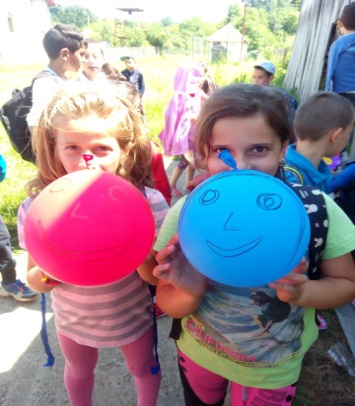 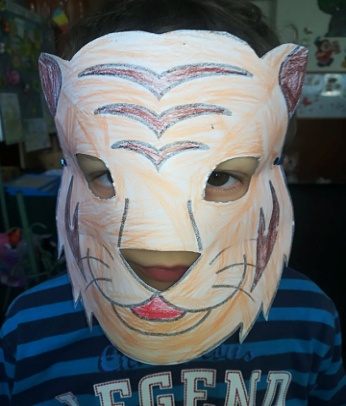 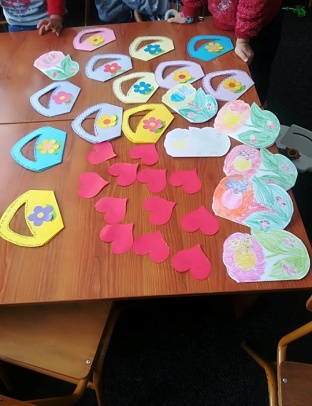 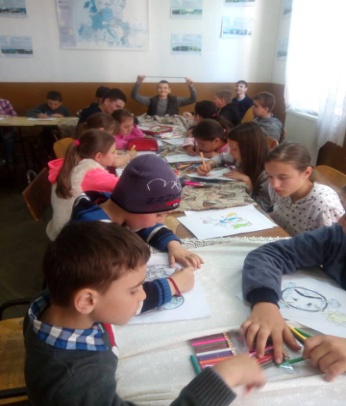 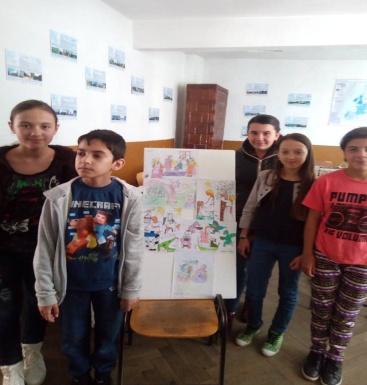 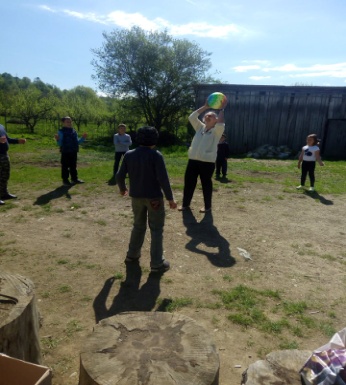 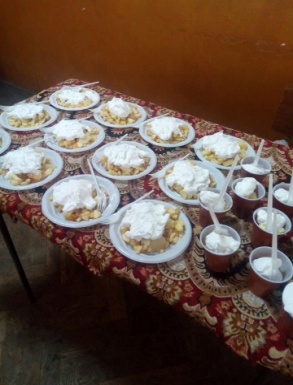 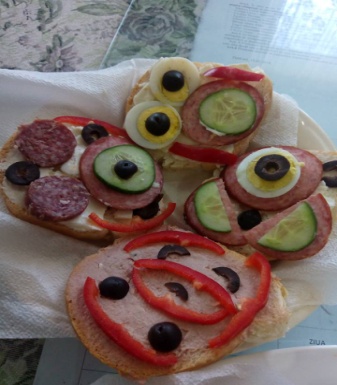 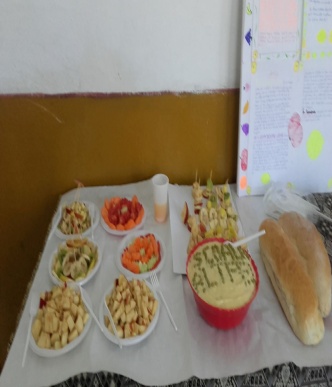 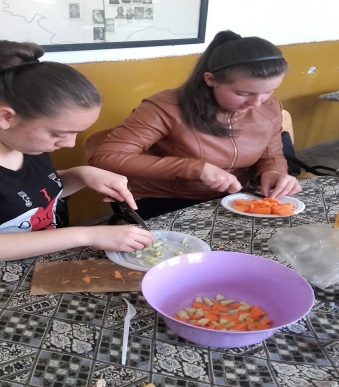 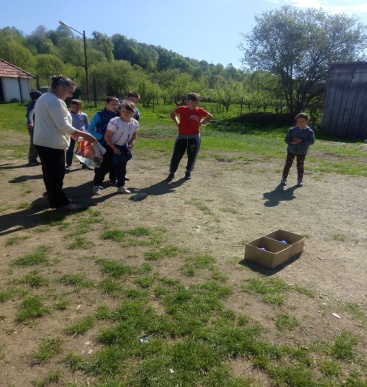 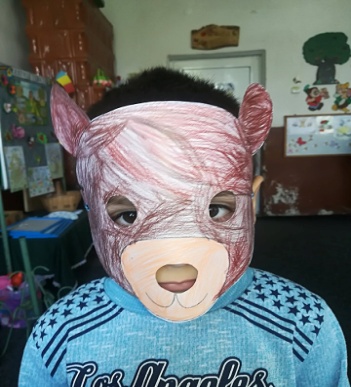 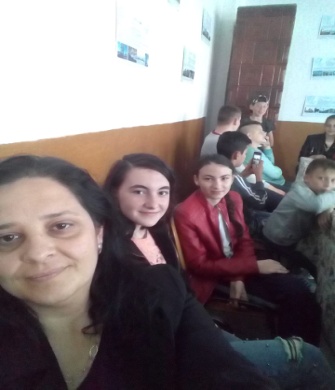 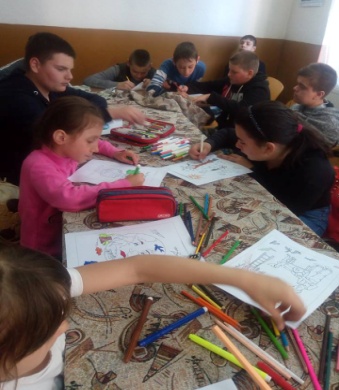 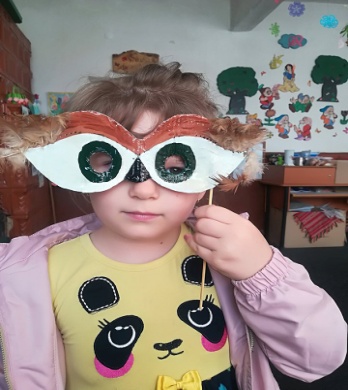 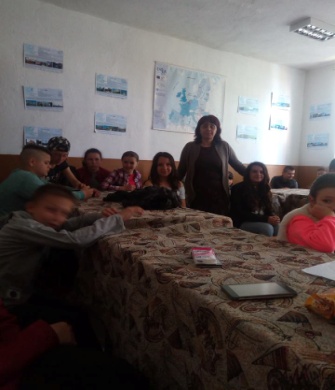                                                                                   Vaduva Luiza Adela